SSJ COLLEGE OF PHARMACY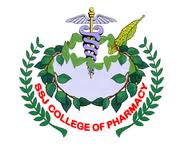 Affiliated to: JNTU, Hyderabad & Registered by AICTE, New DelhiRecognized by PCI (Pharmacy Council of India)Vattinagulapally, Gandipet, Hyderabad-75.Phone No. 08413-234226, 9951166588, Website: www.ssjpharmacy.com, E-mail:ssjcollegeofpharmacy@gmail.comSponsored by SRIDEVI EDUCATIONAL SOCIETYApplication seeking admission to category B seats ( i.e. management seats ) inB.Pharmacy course for the academic year 2012-13(For Office Use only)							     Affix latest									   Passport sizeReceipt No:………………							        Colour									    PhotographDate:……………………….Authorized Signatory1. Name of the Applicant		: __________________________________________________    (in Block letters as per SSC)2. Date of Birth (dd/mm/yyyy)		: _________________________________________________    (As per SSC)3. Father’s Name			: ________________________________________________4. Mother’s Name			: ________________________________________________5. Address for Correspondence		: ________________________________________________					  _________________________________________________					  __________________________________________________6.Telephone No.(with STD code)	: _________________ Mobile No: ______________________7. Email Address			: ________________________________________________9. Rank in EAMCET-2012		: _________________________________________________10. Marks in Intermediate (10+2)	:  _____________________  Percentage _________________DECLARATIONWe declare that all the foregoing statements made in this application are true. We accept that any statement made in this application, if found incorrect on scrutiny, will render the application liable for rejection. Admission, if granted on the basis of such incorrect information, will stand cancelled.Signature of the Applicant			Signature of the Father/ Mother / GuardianDate:Note:  Application Fee Rs.2000/-.